PŘÍLOHA č. 2SITUAČNÍ PLÁNEK - SPECIFIKACE MÍSTA PLNĚNÍ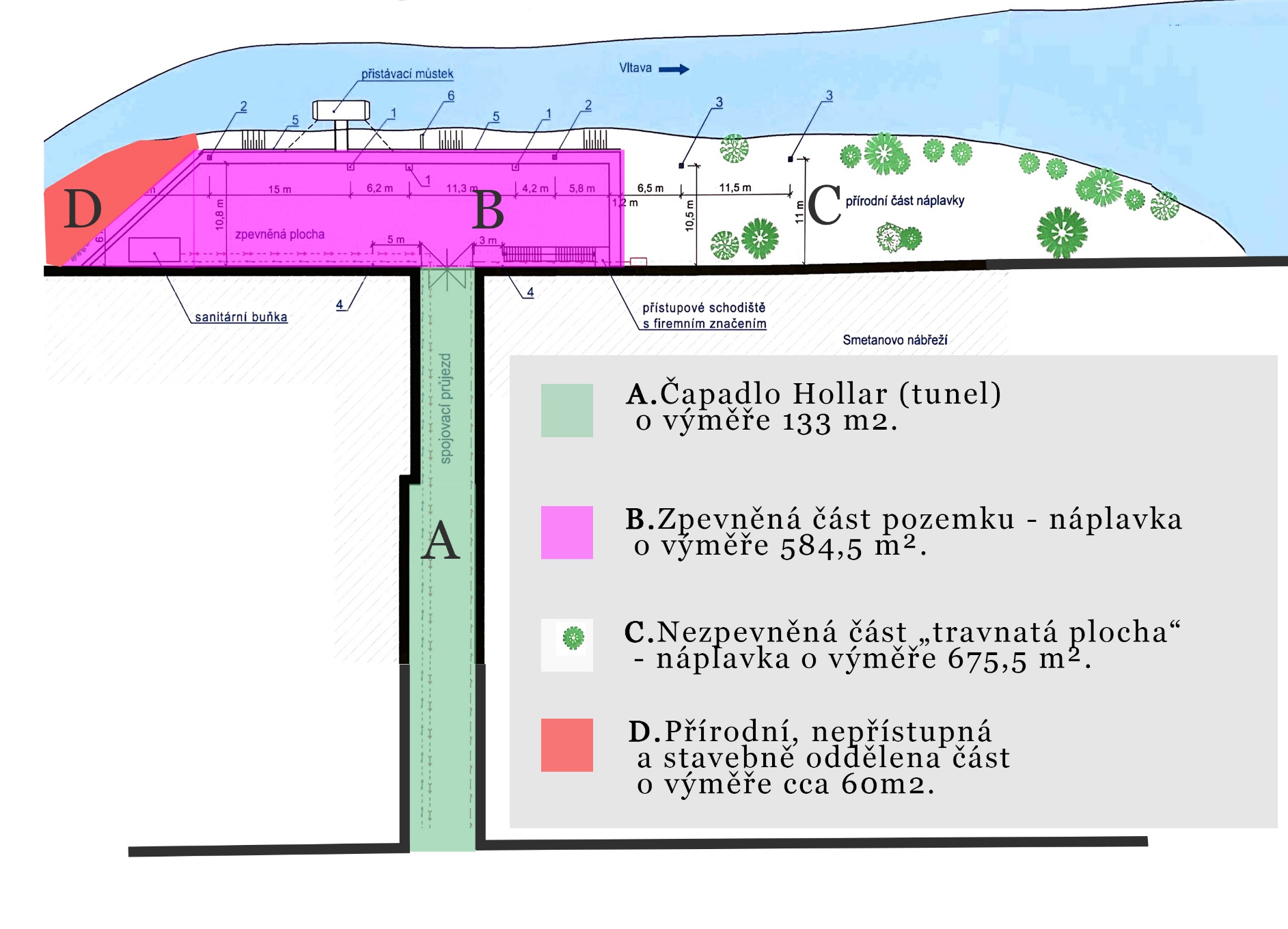 